JSDH HRÁDEK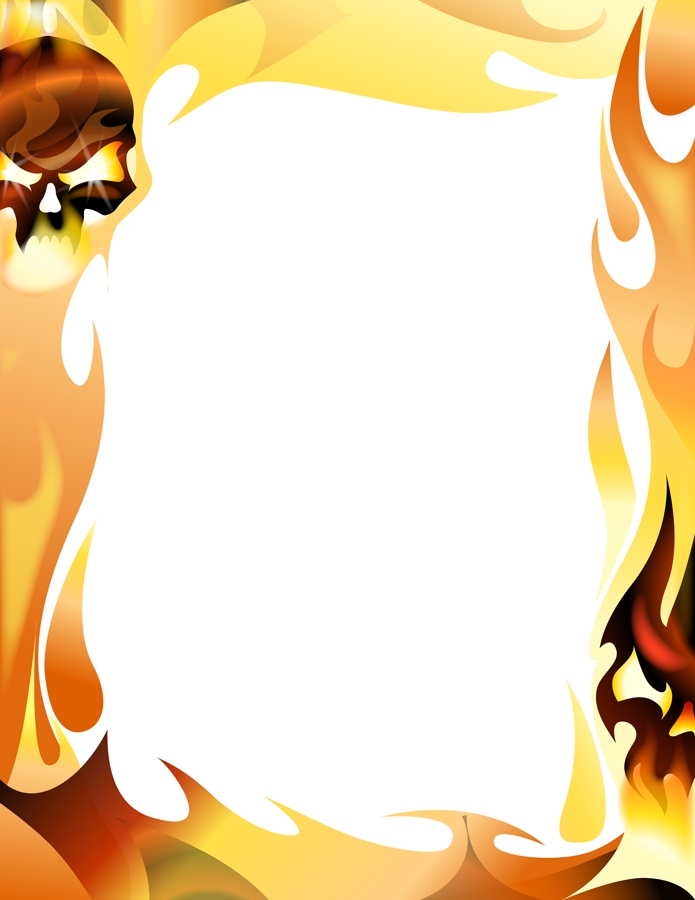 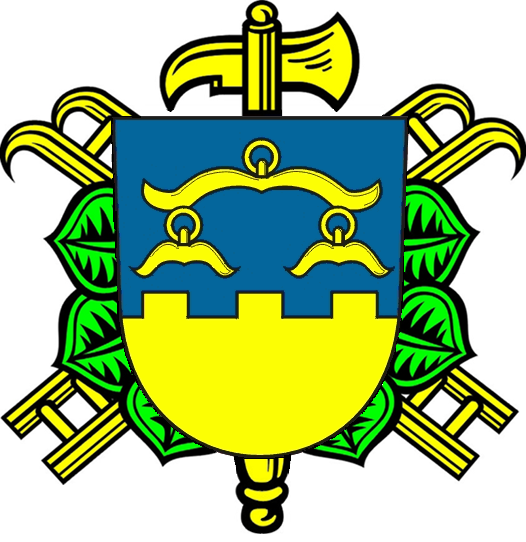 Vás u příležitosti Dne požární bezpečnosti srdečně zve nav požární zbrojnici v Hrádkuv pátek 13.05.2016 od 9,00 do 16,00 hod.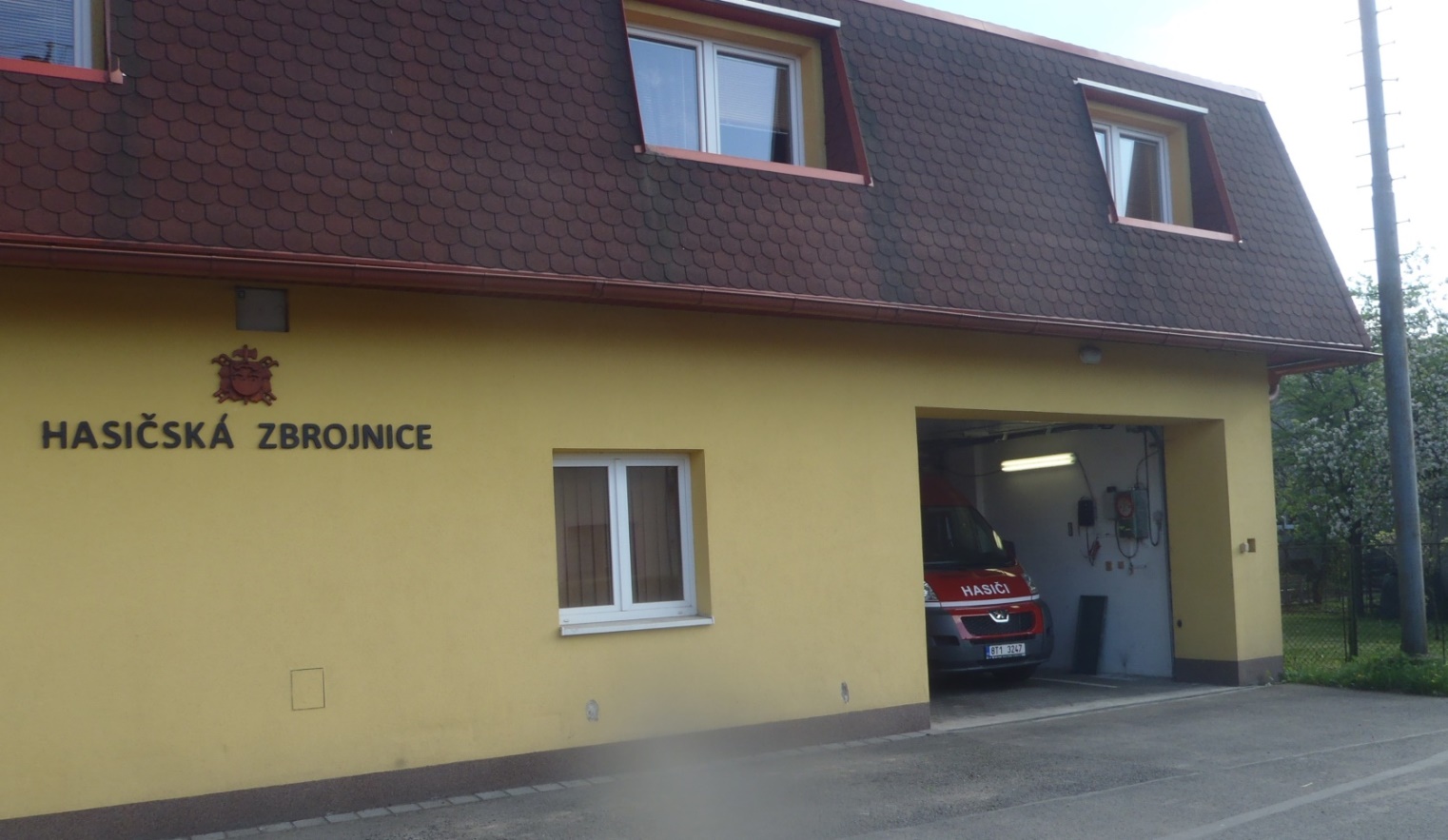 